                KАРАР                                                              ПОСТАНОВЛЕНИЕ                    23 декабрь  2019 йыл                № 49                23 декабря  2019 годаО внесении изменений в постановление главы сельского поселения от 16.03.2012 г. № 11 «Об утверждении Перечня должностей муниципальной службы, представляющих сведения о своих доходах, об имуществе и обязательствах имущественного характера, сведения о доходах, об имуществе и обязательствах имущественного характера своих супруги (супруга) и несовершеннолетних детей, а также сведения о своих расходах, расходах своих супруги (супруга) и несовершеннолетних детей»     В соответствии со ст. 8 Федерального закона от 25.12.2008 г. № 273-ФЗ «О противодействии коррупции», руководствуясь Указом Президента Российской Федерации от 18.05.2009 г. № 557:1. Внести изменения в Перечень должностей муниципальной службы, при назначении на которые и при замещении которых муниципальные служащие обязаны представлять сведения о доходах, об имуществе и обязательствах имущественного характера своих супруги (супруга) и несовершеннолетних детей, утвержденный постановление главы сельского поселения от 16.03.2012 г. № 11 (далее - Перечень).2. Группы должностей Перечня -  «старшая муниципальная должность» и «младшая муниципальная должность» с указанными в них должностями исключить.  3. Настоящее постановление вступает в силу со дня подписания.4. Контроль за исполнением данного постановления оставляю за собой.  Глава сельского поселения					       	Т.Т. ЛутфуллинБАШKОРТОСТАН РЕСПУБЛИКАHЫ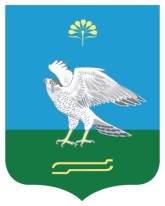 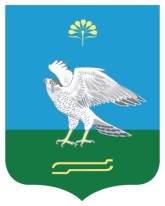 МИEКE РАЙОНЫ МУНИЦИПАЛЬ РАЙОНЫНЫN  ЙEНEБИ-УРСАЙ АУЫЛ СОВЕТЫ АУЫЛ БИЛEМEHЕ ХАКИМИEТЕРЕСПУБЛИКА БАШКОРТОСТАНАДМИНИСТРАЦИЯ СЕЛЬСКОГО ПОСЕЛЕНИЯ ЕНЕБЕЙ-УРСАЕВСКИЙ СЕЛЬСОВЕТ МУНИЦИПАЛЬНОГО РАЙОНА МИЯКИНСКИЙ РАЙОН